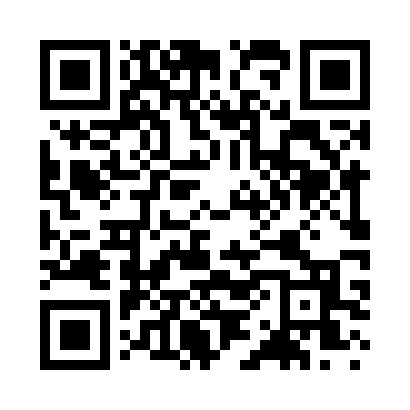 Prayer times for Angelica, Maryland, USAMon 1 Jul 2024 - Wed 31 Jul 2024High Latitude Method: Angle Based RulePrayer Calculation Method: Islamic Society of North AmericaAsar Calculation Method: ShafiPrayer times provided by https://www.salahtimes.comDateDayFajrSunriseDhuhrAsrMaghribIsha1Mon4:135:461:105:068:3410:072Tue4:135:461:105:068:3410:073Wed4:145:471:115:068:3410:074Thu4:155:471:115:068:3410:065Fri4:155:481:115:068:3410:066Sat4:165:481:115:068:3310:067Sun4:175:491:115:068:3310:058Mon4:185:501:115:068:3310:049Tue4:195:501:115:068:3210:0410Wed4:205:511:125:068:3210:0311Thu4:205:521:125:068:3210:0312Fri4:215:521:125:068:3110:0213Sat4:225:531:125:068:3110:0114Sun4:235:541:125:068:3010:0015Mon4:245:541:125:068:309:5916Tue4:255:551:125:068:299:5917Wed4:265:561:125:068:289:5818Thu4:285:571:125:068:289:5719Fri4:295:571:125:068:279:5620Sat4:305:581:135:068:269:5521Sun4:315:591:135:068:269:5422Mon4:326:001:135:068:259:5323Tue4:336:011:135:068:249:5224Wed4:346:021:135:068:239:5025Thu4:356:021:135:058:239:4926Fri4:376:031:135:058:229:4827Sat4:386:041:135:058:219:4728Sun4:396:051:135:058:209:4629Mon4:406:061:135:058:199:4430Tue4:416:071:135:048:189:4331Wed4:426:071:125:048:179:42